ПРАВИТЕЛЬСТВО РОССИЙСКОЙ ФЕДЕРАЦИИПОСТАНОВЛЕНИЕот 21 июня 2018 г. N 712О ВНЕСЕНИИ ИЗМЕНЕНИЙВ НЕКОТОРЫЕ АКТЫ ПРАВИТЕЛЬСТВА РОССИЙСКОЙ ФЕДЕРАЦИИПравительство Российской Федерации постановляет:Утвердить прилагаемые изменения, которые вносятся в акты Правительства Российской Федерации.Председатель ПравительстваРоссийской ФедерацииД.МЕДВЕДЕВУтвержденыпостановлением ПравительстваРоссийской Федерацииот 21 июня 2018 г. N 712ИЗМЕНЕНИЯ,КОТОРЫЕ ВНОСЯТСЯ В АКТЫ ПРАВИТЕЛЬСТВА РОССИЙСКОЙ ФЕДЕРАЦИИ1. В общих требованиях к порядку разработки и принятия правовых актов о нормировании в сфере закупок, содержанию указанных актов и обеспечению их исполнения, утвержденных постановлением Правительства Российской Федерации от 18 мая 2015 г. N 476 "Об утверждении общих требований к порядку разработки и принятия правовых актов о нормировании в сфере закупок, содержанию указанных актов и обеспечению их исполнения" (Собрание законодательства Российской Федерации, 2015, N 22, ст. 3218):а) пункт 3 изложить в следующей редакции:"3. Государственные органы, органы управления государственными внебюджетными фондами и муниципальные органы вправе предварительно обсудить проекты правовых актов, указанных в абзаце третьем подпункта "б" и абзаце третьем подпункта "в" пункта 1 настоящего документа, на заседаниях общественных советов при указанных органах.";б) подпункт "г" пункта 6 признать утратившим силу.2. В требованиях к порядку разработки и принятия правовых актов о нормировании в сфере закупок для обеспечения федеральных нужд, содержанию указанных актов и обеспечению их исполнения, утвержденных постановлением Правительства Российской Федерации от 19 мая 2015 г. N 479 "Об утверждении требований к порядку разработки и принятия правовых актов о нормировании в сфере закупок для обеспечения федеральных нужд, содержанию указанных актов и обеспечению их исполнения" (Собрание законодательства Российской Федерации, 2015, N 21, ст. 3116; 2017, N 8, ст. 1241):а) в пункте 6 слова "7 календарных" заменить словами "5 рабочих";б) в пункте 7 слова ", в соответствии с законодательством Российской Федерации о порядке рассмотрения обращений граждан" исключить;в) пункты 8 и 9 изложить в следующей редакции:"8. Федеральные государственные органы, органы управления государственными внебюджетными фондами Российской Федерации не позднее 30 рабочих дней со дня истечения срока, указанного в пункте 6 настоящего документа, размещают в единой информационной системе в сфере закупок протокол обсуждения в целях общественного контроля, который должен содержать информацию об учете поступивших предложений общественных объединений, юридических и физических лиц и (или) обоснованную позицию федерального государственного органа, органа управления государственными внебюджетными фондами Российской Федерации о невозможности учета поступивших предложений.9. По результатам обсуждения в целях общественного контроля федеральные государственные органы, органы управления государственными внебюджетными фондами Российской Федерации при необходимости принимают решения о внесении изменений в проекты правовых актов, указанных в пункте 1 настоящего документа.";г) пункты 9(1) - 12 признать утратившими силу;д) пункт 14 изложить в следующей редакции:"14. Правовые акты, предусмотренные подпунктом "б" пункта 1 настоящего документа, пересматриваются при необходимости. Пересмотр указанных правовых актов осуществляется федеральным государственным органом, органом управления государственными внебюджетными фондами Российской Федерации не позднее срока, установленного пунктом 13 настоящего документа.";е) пункт 15 признать утратившим силу.3. Подпункты "б" и "в" пункта 2 изменений, которые вносятся в акты Правительства Российской Федерации, утвержденных постановлением Правительства Российской Федерации от 10 февраля 2017 г. N 168 "О внесении изменений в некоторые акты Правительства Российской Федерации" (Собрание законодательства Российской Федерации, 2017, N 8, ст. 1241), признать утратившими силу.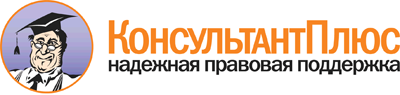 Постановление Правительства РФ от 21.06.2018 N 712
"О внесении изменений в некоторые акты Правительства Российской Федерации"Документ предоставлен КонсультантПлюс

www.consultant.ru

Дата сохранения: 09.08.2018
 